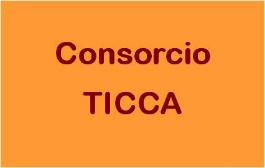 Hacia un “manifiesto por los territorios de vida” -un ejercicio breve propuesto a todos los Miembros, Miembros Honorarios, integrantes del Consejo, del Consejo de Sabios y de la Secretaría, y a los socios clave del Consorcio TICCALos resultados de este ejercicio ayudarán al desarrollo de un borrador del "manifiesto por los territorios de vida" que se subirá a la red para recibir más comentarios. La versión final será presentada para su aprobación durante una próxima Asamblea General.El ejercicio consta de 3 "pasos" y debería durar unos 15 minutos - por favor, que sus respuestas sean lo más sencillas, cortas y espontáneas posible, y nada "perfectas"...Puede enviar su resultado final (vea el paso 3) por correo electrónico a Alison alison.p@iccaconsortium.org o a través de este formulario en línea: https://forms.office.com/r/gMhtV9EpPy si desea permanecer en el anonimato. La información recibida será recopilada y puesta a disposición de todos. Un pequeño grupo compuesto por integrantes del Consejo, del Consejo de Sabios y de la Secretaría del Consorcio TICCA se encargará de preparar un borrador para recibir más comentarios, aportes, revisiones y, finalmente, la aprobación de toda la membresía.Paso 1Reflexione sobre su experiencia con los "territorios de vida", si tuviera que identificar hasta cinco palabras clave, ideas, imágenes, sonidos o sentimientos que se le ocurran y que encapsulen el significado de su experiencia y sus esperanzas... ¿cuáles serían? Por favor, tome papel y lápiz y escriba sólo para usted.Reflexione sobre su experiencia con el Consorcio TICCA, si tuviera que identificar hasta cinco palabras clave, ideas, imágenes, sonidos o sentimientos que le vengan a la mente y encapsulen el significado de su relación con él y sus esperanzas para el futuro... ¿cuáles serían? Por favor, escriba sólo para usted.Reflexione sobre sus percepciones y su comprensión del Consorcio TICCA, ¿qué palabras, conceptos o ideas clave cree que están (o deberían estar) en la misión del Consorcio TICCA o en la visión 2020? Por favor, escriba sólo para usted (si quiere consultarlas más tarde, la misión actual y la visión 2020 están en la página web del Consorcio). Por favor, complete el Paso 1 y mantenga sus notas delante de usted para utilizarlas en el Paso 2 del ejercicio.Paso 2¿Anotó algo relacionado con la "vida" (o equivalentes como "seres", naturaleza, etc.)? Si es así, ¿podría explicar brevemente por qué es importante y cómo debería centrarse el Consorcio en ello? Por favor, anote esto sólo para usted.¿Anotó algo sobre la "autodeterminación" (o equivalentes como autonomía, autogestión, autogobierno, etc.)? Si es así, ¿podría explicar brevemente por qué es importante y cómo debería centrarse el Consorcio en ello? Por favor, anote esto sólo para usted.¿Anotó algo sobre las "responsabilidades colectivas" (o equivalentes como relaciones, deberes, interdependencia comunitaria, etc.)? Si es así, ¿podría explicar brevemente por qué es importante y cómo debería centrarse el Consorcio en ello? Por favor, anote esto sólo para usted.¿Anotó algún otro concepto, idea o tema clave? Si es así, ¿podría explicar brevemente por qué son importantes y cómo debería centrarse el Consorcio en ellos? Por favor, anote esto sólo para usted.Por último, ¿hay algo que haga que el Consorcio TICCA sea único y diferente de otra ONG u otras organizaciones internacionales? ¿Hay algo que lo haga excepcional para usted y que lo/a anime a dar lo mejor de sí mismo/a? Por favor, explique brevemente y anótelo sólo para usted.Paso 3Ahora considere todo lo que ha anotado y sintetícelo en una o un par de frases que expresen para usted la esencia de por qué existe el Consorcio TICCA y lo que debería hacer. Si lo considera importante, puede escribir más de una o dos frases o añadir otras formas de expresar lo que debería ser el Consorcio (por ejemplo, a través de una imagen, un dibujo, música), pero por favor, no junte muchas páginas de texto. Recopile sus contribuciones (+ enlaces, si es necesario) en un archivo de Word, una nota de voz o un mensaje de correo electrónico para Alison (alison.p@iccaconsortium.org). Si prefiere permanecer en el anonimato, puede compartir sus respuestas a través de este sencillo formulario en línea: https://forms.office.com/r/gMhtV9EpPy.Su ejercicio ha concluido, ¡muchas gracias de antemano! Como ya se ha dicho, se tendrán en cuenta todos los aportes recibidos para elaborar un "manifiesto por los territorios de vida" que será redactado y subido a la red para que lo comenten todos los Miembros del Consorcio. Tras el debate y las revisiones, se presentará una versión final para su aprobación durante una próxima Asamblea General del Consorcio.